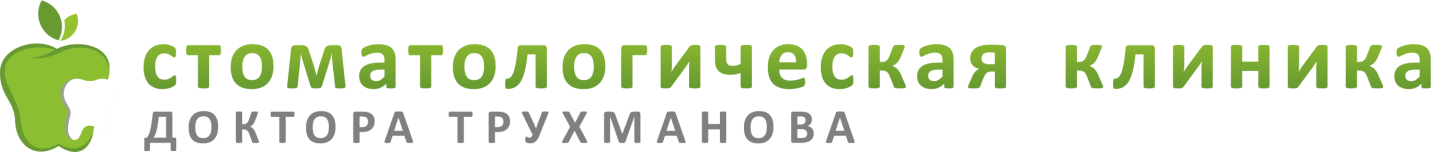 Инструкция по уходу за полостью рта после процедуры отбеливанияПоздравляем! Вы только что получили революционную процедуру по отбеливанию зубов. Последующие 48 часов очень важны, чтобы усилить эффект, сохранив на долгое время Вашу сияющую, здоровую улыбку.В течение следующих 48 часов необходимо исключить употребление таких красящих продуктов, как:КолаКрасное виноСоевый соусКофе или чайТабакГорчицаЯгодыКрасные соусыСвеклаДополнительные условия для сохранения Вашей сверкающей улыбки от Philips Zoom:Избегайте привычек, которые могут привести к окрашиванию тканей зуба;Пользуйтесь электрической зубной щеткой;Регулярно проводите профессиональную гигиену полости рта, чтобы поддержать здоровье зубов и десен, сводить к минимуму возможность повторного окрашивания зубов и избегать необходимости дополнительного их отбеливания;И, наконец, продолжайте следить за гигиеной полости рта, включая такие мероприятия, как регулярная чистка зубов щеткой, использование флосса (для того, чтобы убрать частички пищи из зубных промежутков) и очистка языка;Ваш врач-стоматолог сможет порекомендовать Вам средства, необходимые для поддержания не только белоснежной, но и здоровой улыбки.Внимание! Если Вы используете систему домашнего отбеливания зубов, прозрачную диету необходимо соблюдать на протяжении всего периода отбеливания и плюс 48 часов после окончания курса процедур.Информация о медикаментозных препаратах, вызывающих повышенную чувствительность тканей к воздействию источника светаСледующие медикаменты вызывают повышенную светочувствительность и могут оказать неблагоприятное действие при применении системы  Philips Zoom.Если  Вы в настоящее время принимаете любые из этих медикаментов, пожалуйста, проконсультируйтесь со своим лечащим врачом до проведения процедуры отбеливания зубов с применением системы Philips Zoom.В случае, если в настоящее время Вы принимаете какие-либо другие препараты, которые не указаны в приведенном ниже списке, проверьте, не вызывают ли они повышенной светочувствительности тканей. Согласие пациентаЯ прочитал список и понимаю, что вышеперечисленные медикаменты (если я их принимаю) могут вызвать у меня негативную реакцию при применении системы Philips Zoom!Также, заявляю, что я не принимаю в настоящее время какой-либо из вышеперечисленных препаратов.______________________________________________________________________________Ф.И.О. пациента                                                   Подпись                                                             ДатаИнформация об отбеливающей системе Philips Zoom! иИнформированное согласие пациента на проведение процедурыОтбеливание – это процедура, которая позволяет отбелить Ваши зубы. если отбеливание проводится профессиональными врачами и должным образом, то эта процедура не должна повредить зубы и десны. Значительного отбеливающего эффекта можно достичь в большинстве случаев, однако, ТОЧНЫЙ РЕЗУЛЬТАТ НЕ МОЖЕТ БЫТЬ ГАРАНТИРОВАН.Отбеливание, как и многие другие процедуры, имеет некоторые риски и ограничения. Хотя риски редко бывают серьезными, следует принять во внимание, прежде чем решить, проводить эту процедуру или нет.Существует много различных факторов, которые могут повлиять на результаты процедуры. Это могут быть и типы потемнения, и степень соблюдения инструкции, и общее состояние Ваших зубов.Кто является лучшим кандидатом для проведения процедуры отбеливания зубов?Почти все являются кандидатами для отбеливания. Опыт показывает, что люди с темно-желтыми зубами, как правило, достигают лучших результатов при отбеливании, чем те, у кого серые или сине-серые зубы. многоцветные зубы, особенно с «тетрациклиновыми пятнами», сложнее поддаются отбеливанию. Однако, зубы с многочисленными реставрациями, кариесами, осколками и т.д. лучше лечить с использованием виниров или фарфоровых коронок.Какие существуют виды отбеливания?Клиническое отбеливание: эта процедура может быть выполнена за один визит или потребовать два или более посещений, в зависимости от типа Ваших зубов. Каждое посещение занимает от часа до полутора часов. Так как для этой процедуры применяют концентрированный отбеливающий гель, необходимо защитить мягкие ткани. Когда десны изолированы, гель наносится непосредственно на поверхность зубов. Во многих случаях применяют специальный высокоинтенсивный свет для дополнительной активации геля. При клиническом отбеливании с применением света можно также отбелить зубы с депульпированными каналами. В этом случае, зубы отбеливаются сразу и снаружи, и изнутри. Преимущество отбеливания в клинике заключается в том, что врач делает всю работу, Вы тратите, в целом, меньше времени на отбеливание Ваших зубов. Недостаток – неудобство, как и при любой стоматологической процедуре: Вам приходится держать рот открытым во время всей процедуры. Также, по сравнению с домашним отбеливанием, возможно увеличение стоимости процедуры.Домашнее отбеливание: эту процедуру можно проводить везде, а не только дома, поскольку она требует носить индивидуально изготовленные каппы для отбеливания. Каппы сделаны из прозрачной тонкой пленки по форме Ваших зубов. Вы заполняете каппы отбеливающим гелем и носите их определенный период времени каждый день (согласно инструкции). Эта процедура должна продолжаться весь период времени (приблизительно, 2-4 недели). Ваш стоматолог будет проверять прогресс процесса отбеливания, когда это необходимо, в течение всего периода применения отбеливающего геля.Преимущество домашнего отбеливания заключается в простоте использования и меньшей стоимости. Недостаток – неудобство приношении отбеливающих капп, и то, что результат зависит от Вашего терпения и регулярности применения капп.В чем заключается ваша ответственность?Придерживаться назначенного графика: в тех случаях, когда для проведения клинического отбеливания потребуется более, чем одно посещение, необходимо, чтобы между процедурами проходило от одной до двух недель. Если проходит более двух недель, результаты могут быть менее значительными, так как теряется некоторая инерция, и Вы можете потерять полную эффективность процедуры.Носить отбеливающие каппы: если Вы выбираете домашнее отбеливание, это будет эффективно только при условии, что Вы носите отбеливающие каппы регулярно и предписанное количество часов в день.Коммуникация: если Вы почувствуете сильный дискомфорт или любые другие проблемы, немедленно проконсультируйтесь у своего стоматолога.Возможные проблемыЧувствительность зубов: в течение первых 24 часов после отбеливания, некоторые пациенты ощущают повышение чувствительности зубов. Чувствительность обычно незначительна, за исключением случаев с изначальной повышенной чувствительностью зубов. При клиническом отбеливании, чувствительность обычно проходит в течение 1-2 дней. При домашнем отбеливании может возникнуть необходимость сократить количество часов, которое Вы носите каппы или прекратить использование их на короткое время, пока не понизится чувствительность.Если Ваши зубы изначально чувствительны, отбеливание может повысить эту чувствительность на более продолжительный срок времени. В таких случаях, возможно, Вы решите отложить отбеливание до того, как врач проведет процедуры по снижению чувствительности.Если ваши зубы стали чувствительными после отбеливания, Вы можете принимать анальгетики типа парацетамола, до восстановления Вашей нормальной чувствительности.Реакция со стороны мягких тканей:Раздражение тканей десны: отбеливание может вызвать временное воспаление десен.При клиническом отбеливании раздражение  может быть результатом протекания очень малого количества геля под защитное покрытие десен. Также может возникнуть чувство жжения на деснах. Это – незначительные проблемы, и они пройдут в течение нескольких дней.При домашнем отбеливании раздражение может быть результатом применения капп в течение слишком долгого времени в начале процедуры отбеливания или применения капп в течение нескольких часов без перерыва. В таком случае, необходимо сократить количество часов, которое Вы носите каппы или прекратить применение на короткое время до исчезновения этой проблемы. Каппы могут также перекрывать Ваши десны и позволять гелю контактировать с десной в течение продолжительного времени. Эту проблему можно решить, если Вы обратитесь в клинику, чтобы врач мог слегка подрезать каппы так, чтобы они не доходили до десен.Раздражение тканей гортани: большинство отбеливающих гелей очень вязкие и не попадают в горло, даже если Вы переполняете каппы гелем. Однако, если гель не очень вязкий, излишки могут проникать в горло и вызывать болезненность. Это раздражение проходит в течение нескольких дней.Если Вы почувствуете гель во рту или горле, его необходимо сплюнуть, а не глотать.Дефектные (с подтеканием по краю полости) реставрации или кариес: отбеливание в основном направлено на внешнюю поверхность зубов (за исключением депульпированных каналов). Однако, если у Вас имеются неплотно прилегающие реставрации, и гель проникает внутрь зуба, это может вызвать поражение зубного нерва. В этом случае, эти реставрации должны быть заменены до отбеливания.Кариес также может позволить гелю дойти до нерва. Все кариозные полости должны быть реставрированы до отбеливания.Пришеечная абразия/эрозия: такие состояния касаются корней зубов в случаях рецессии десен. В пришеечной области зуба появляются желобки и углубления, которые выглядят темнее, чем остальной зуб. Это впечатление складывается из-за отсутствия эмали в этом месте. Даже если эти места не испытывают чувствительности, отбеливающий гель может потенциально проникать в зубы и поражать нервы. Эти места не подлежат отбеливанию.Резорбция корня: в этом состоянии корень зуба начинает растворяться либо изнутри, либо снаружи. Несмотря на то, что причина резорбции не полностью понятна, испытания показывают, что частота случаев резорбции выше после депульпирования зуба с последующим отбеливанием.Влияние на реставрации: хотя кариозные полости или протекающие реставрации должны быть пролечены или герметизированы (заменены) до отбеливания, домашнее отбеливание может повлиять на реставрации, делая их мягче и повышая восприимчивость материала к воздействию красителей (окрашиванию). Поэтому Вы должны быть готовы к тому, что любые реставрации на фронтальных зубах должны быть заменены.Поскольку отбеливаются только натуральные зубы, а не реставрации, Вам может понадобиться заменить их, чтобы они соответствовали новому цвету зубов.Завершение отбеливанияСтепень отбеливания: невозможно достоверно предсказать, какого точно цвета будут зубы после отбеливания. При клиническом отбеливании, за одно или два посещения можно значительно отбелить Ваши зубы. При домашнем отбеливании за две или четыре недели ежедневного и предписанного количества часов применения капп, Вы значительно отбелите Ваши зубы.Мы не рекомендуем применять домашнее отбеливание дольше четырех недель, если только у Вас не тяжелые «тетрациклиновые пятна».Особые примечания: Philips ZOOM! In-Office Whitening System использует источник света, который излучает ультрафиолетовый свет в диапазоне UVA. Хотя на выходе мощность лампы меньше, чем половина лучей UVA, используемых в обычных салонах для загара, при этой процедуре применяются меры защиты и предосторожности.Необходимо помнить, что пациентам, проходящим курс фотохимио- и PUVA терапии, а также пациентам с меланомами, необходимо проконсультироваться с терапевтом до проведения процедуры отбеливания. Пациенты, принимающие любые светочувствительные препараты, также должны проконсультироваться с лечащим врачом, чтобы избежать фотореакции.Изменение оттенка (потемнение) тканей зуба: после окончания процедуры отбеливания, со временем, может появиться постепенное ослабление оттенка. Для предотвращения этого, Вам, возможно, будет нужно периодически поддерживать результаты отбеливания, применяя домашние отбеливающие системы с каппами.Я прочел/прочла информацию и понимаю процедуру отбелвания.Кроме того, врач меня полностью проинформировал и у меня была возможность задавать вопросы.Я согласен/согласна на проведение данной процедуры.______________________________________________________________________________Ф.И.О. врача                                                Подпись врача                                                   Дата______________________________________________________________________________Ф.И.О. пациента                                        Подпись пациента                                             ДатаМеждународное непатентованное названиеТорговое названиеХлоротиазидАльдокор, ДиурилГидрохлоротиазидAldacteride, Aldoril, Capozide, Dyazide, Hydrodiuril, Lopressor, Orotic, ModureticХлорталидон Теноретик, Гидротон, Оксодолин, ТенонормНапрозин (Напроксен)НапроксенОксапрозинDayproНабуметонРелафенПироксикамФелденДоксициклинDoryx, ВибрамицинЦипрофлоксацинЦипроОфлоксацинОфлоксинПсораленМетоксален, ТризораленДемоклоцилинДекломицинНорфлоксацинChibroxin, НороксинСпарфлоксацинZaganСулиндакКлинорил, СулиндакТетрациклинАкромицинБАД